 План работы                       Тема недели «Весна», младшая  группа № 7    ПОНЕДЕЛЬНИК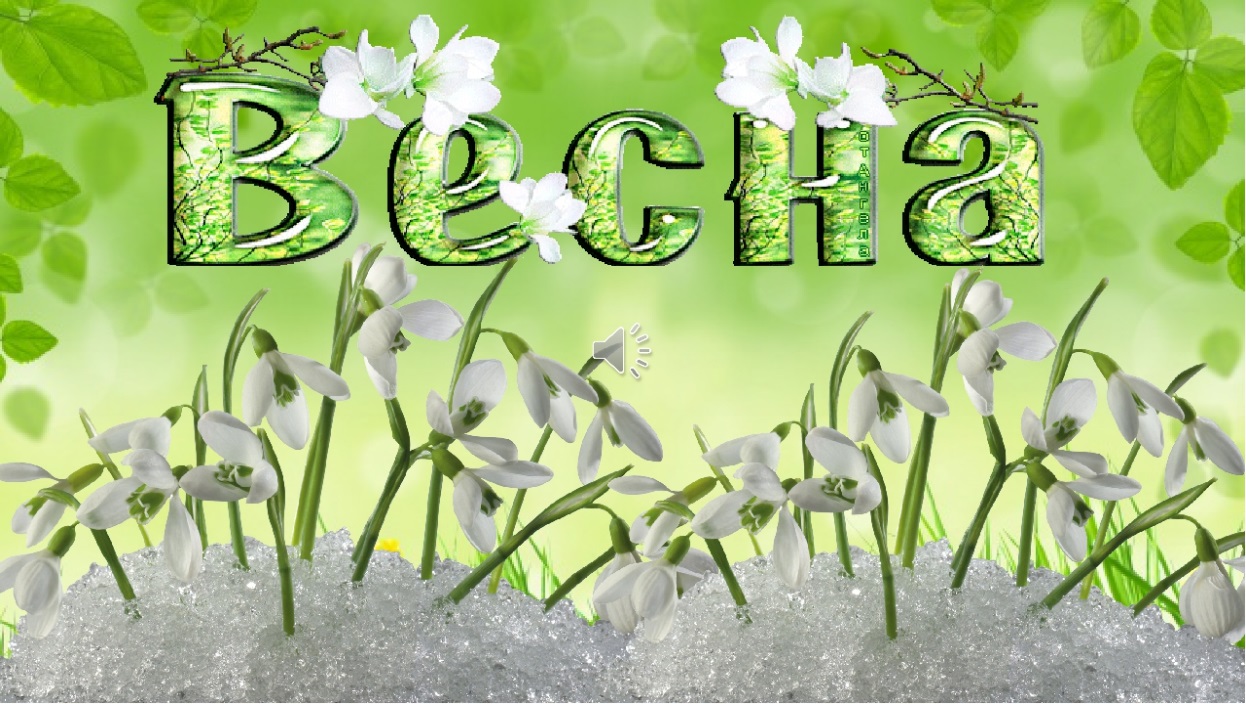 Видео-рассказ о весне: https://www.youtube.com/watch?v=inpRP0jgVJ0 ВТОРНИКПросмотр презентации с детьми о веснеСсылка: https://slide-share.ru/prezentaciya-dlya-detej-srednej-gruppi-nam-vesna-shagaet-vipolnila-243291 СРЕДА Учимся рисовать цветущие деревья (подручными материалами) Пример работ: https://www.youtube.com/watch?v=Cdh5t_DwJjo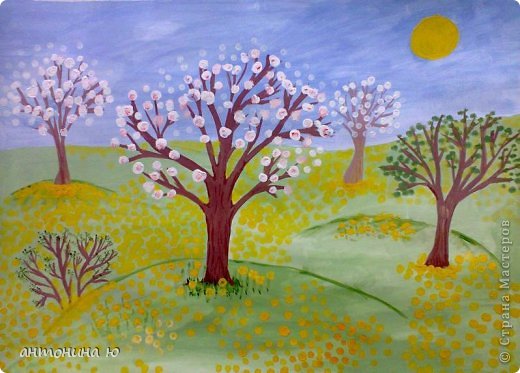 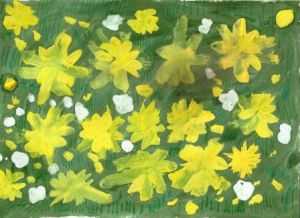 ЧЕТВЕРГПросмотр обучающего мультфильма:  https://www.youtube.com/watch?v=9EUA7GXn1xg ПятницаФизминутка для глаз "Весна"https://www.youtube.com/watch?v=vs5jCca3K6I